ĐỀ KIỂM TRA THỬ GIỮA KÌ II – NĂM HỌC 2020 - 2021MÔN TOÁN 11Thời gian làm bài : 60 phútA/ PHẦN TRẮC NGHIỆM.C©u 1. Khẳng định nào dưới đây đúng?A. 		B. 		C. 		D. C©u 2. Khẳng định nào sai trong các khẳng định sau ?A. Nếu  và  thì   	B. Nếu  và  thì   C. Nếu  và  thì  D. Nếu  và  thì C©u 3. Dãy số  nào dưới đây có giới hạn là  ?A. 		B. 			C. 			D. C©u 4. Tính  có kết quả nào sau đây ?A. 1			B. 				C. 2				D. C©u 5. Tính  có kết quả nào sau đây ?A. 			B. 0				C. 				D. C©u 6. Tính  có kết quả nào sau đây ?A. 			B. 0			C. 				D. C©u 7. Tính  có kết quả nào sau đây ?A. 			B. 1			C.-1				D. 0C©u 8. Kết quả nào dưới đây sai ?A. 		B. 	C. 		D. C©u 9. Khẳng định nào sai trong các khẳng định sau ?A. Nếu  và  thì   	B. Nếu  và  thì   C. Nếu  và  thì   D. Nếu  và  thì   C©u 10. Tính  có kết quả nào sau đây ?A. 			B. -2			C.-4				D. C©u 11. Tìm  	A.	B.	C.	D.C©u 12. Trong các hàm số sau, hàm số nào không  liên tục tại .A. 	 B. 	  C. 		D. C©u 13. Cho hàm số . Với giá trị nào của a thì hàm số  liên tục tại ?A. 	 	B. 	  		C. 			D. C©u 14. Trong các hàm số sau, hàm số nào liên tục trên tập số thực A. 	 B. 	  	C. 		D. Câu 15. Trong các khẳng định sau, khẳng định nào đúng ?A.Hai mặt phẳng song song khi và chỉ khi mặt phẳng này có chứa một đường thẳng song song với mặt kia.B.Hai mặt phẳng song song khi và chỉ khi mặt phẳng này có chứa hai đường thẳng song song với mặt kia.C.Hai mặt phẳng song song khi và chỉ khi mặt phẳng này có chứa hai đường cắt nhau cùng song song với mặt phẳng kia.D.Hai mặt phẳng song song khi và chỉ khi mặt phẳng này có chứa hai đường cùng song song với mặt phẳng kia.Câu 16. Cho hình lăng trụ tứ giác . Có bao nhiêu mặt của hình lăng trụ là hình bình hành ?A. 4 mặt.	 B. 3 mặt.	  		C. 2 mặt.			D. 1 mặt.Câu 17. Cho hình hộp . Khẳng định nào dưới đây sai ?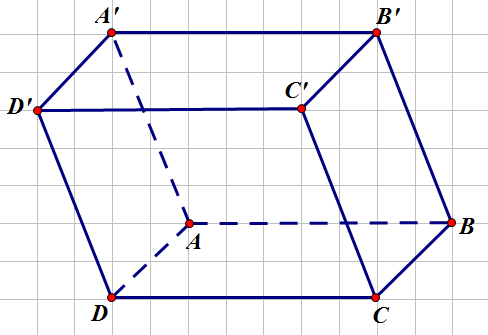 A.       B.      C.        D. Câu 18. Cho hình chóp có đáy ABCD là hình vuông. Khẳng định nào dưới đây đúng?A.                B.                C.                               D. Câu 19. Cho hình hộp . Chọn khẳng định đúng ?A. đồng phẳng              		     B. đồng phẳng               C. đồng phẳng                                          D.  đồng phẳngCâu 20. Gọi  là vectơ chỉ phương của đường thẳng a và  là vectơ chỉ phương của đường thẳng b và . Khẳng định nào dưới đây đúng ?A. Góc giữa hai đường thẳng a và b bằng .   B. Góc giữa hai đường thẳng a và b bằng  nếu C. Góc giữa hai đường thẳng a và b bằng   nếu .                                     D. Góc giữa hai đường thẳng a và b bằng  nếu Câu 21. Cho hình lập phương ABCD.A’B’C’D’. Số đo góc giữa hai đường thẳng AD’ và A’B bằngA.                	B.                	C.                               D. B/ PHẦN TỰ LUẬN.Câu 22.  Cho hàm số Xác định các giá trị của tham số  để hàm số liên tục tại điểm .Câu 23. Chứng minh rằng nếu  thì phương trình  có ít nhất một nghiệm thuộc khoảng Câu 24. Cho hình chóp S.ABC có SA=SB=SC=AB=AC=a và . Tính góc giữa hai đường thẳng AB và SC.